Lake Erie Waterkeepers ReportDelegate Phil LaCourse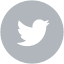 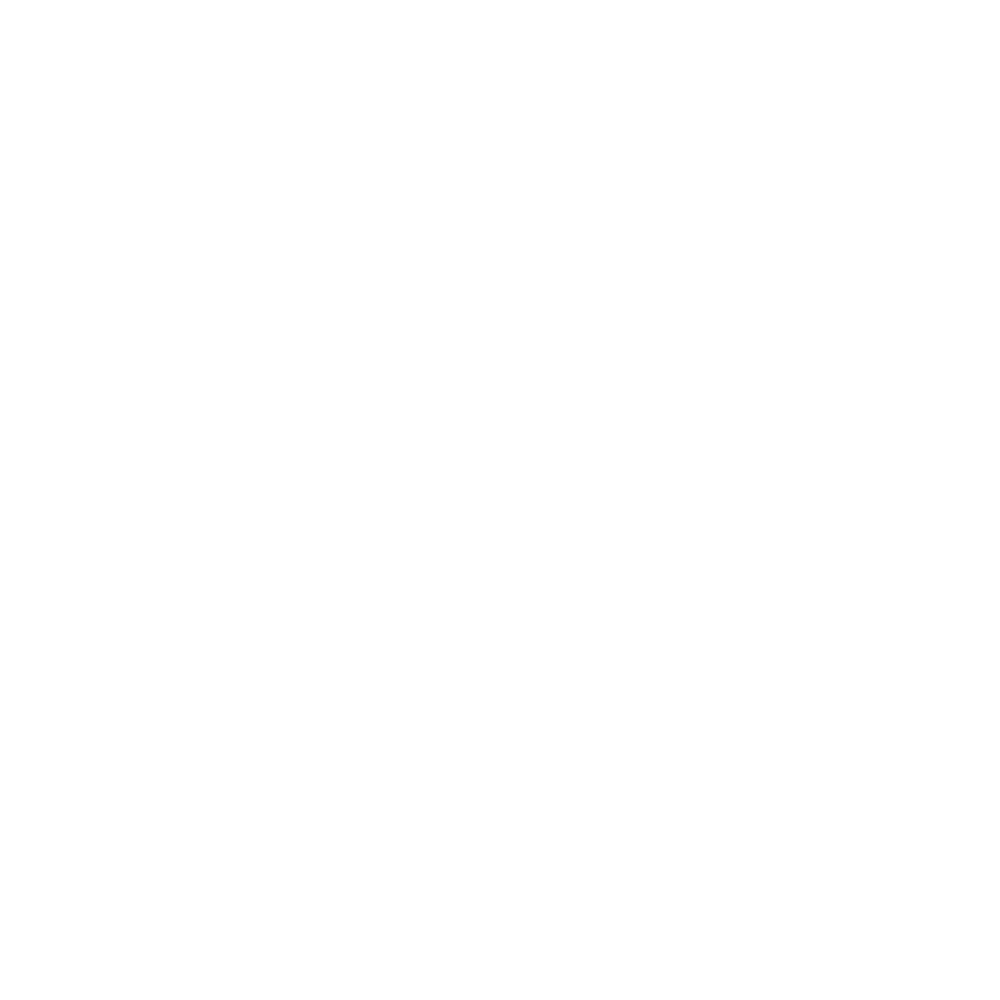 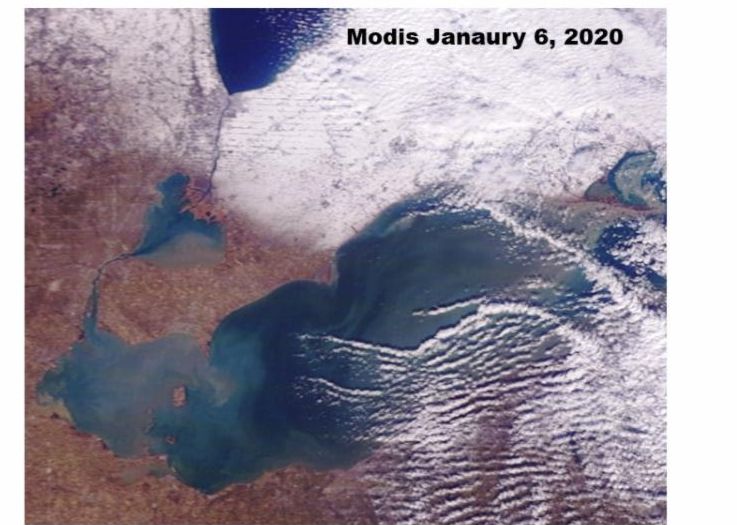 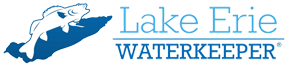 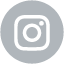 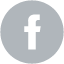 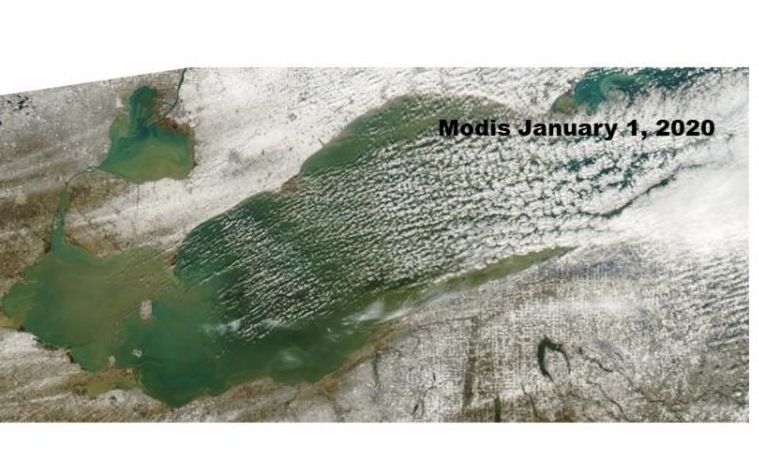 